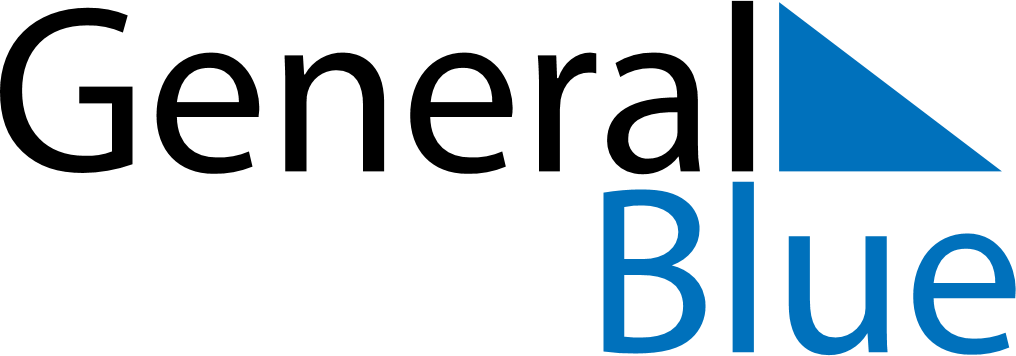 February 2024February 2024February 2024February 2024United Arab EmiratesUnited Arab EmiratesUnited Arab EmiratesMondayTuesdayWednesdayThursdayFridaySaturdaySaturdaySunday1233456789101011Laylat al-Mi’raj1213141516171718192021222324242526272829